（本表须用正楷填写，表中“□”选择的，在“□”中打对勾“√”即可） 填表时间：    年    月    日                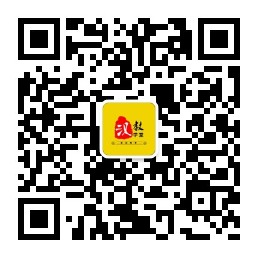 姓    名中  文中  文中  文拼音拼音拼音拼音拼音拼音性    别男   □女男   □女男   □女男   □女男   □女出生日期出生日期出生日期年     月     日年     月     日年     月     日年     月     日年     月     日年     月     日年     月     日年     月     日年     月     日年     月     日年     月     日年     月     日年     月     日民    族编   号编   号编   号编   号编   号编   号证件种类□身份证          □护照          □军官证           □士兵证□身份证          □护照          □军官证           □士兵证□身份证          □护照          □军官证           □士兵证□身份证          □护照          □军官证           □士兵证□身份证          □护照          □军官证           □士兵证□身份证          □护照          □军官证           □士兵证□身份证          □护照          □军官证           □士兵证□身份证          □护照          □军官证           □士兵证□身份证          □护照          □军官证           □士兵证□身份证          □护照          □军官证           □士兵证□身份证          □护照          □军官证           □士兵证□身份证          □护照          □军官证           □士兵证□身份证          □护照          □军官证           □士兵证□身份证          □护照          □军官证           □士兵证□身份证          □护照          □军官证           □士兵证□身份证          □护照          □军官证           □士兵证□身份证          □护照          □军官证           □士兵证□身份证          □护照          □军官证           □士兵证□身份证          □护照          □军官证           □士兵证□身份证          □护照          □军官证           □士兵证□身份证          □护照          □军官证           □士兵证证件号码本人身份□教师      □在校生      □政府行政人员      □ 企事业职员       □其他□教师      □在校生      □政府行政人员      □ 企事业职员       □其他□教师      □在校生      □政府行政人员      □ 企事业职员       □其他□教师      □在校生      □政府行政人员      □ 企事业职员       □其他□教师      □在校生      □政府行政人员      □ 企事业职员       □其他□教师      □在校生      □政府行政人员      □ 企事业职员       □其他□教师      □在校生      □政府行政人员      □ 企事业职员       □其他□教师      □在校生      □政府行政人员      □ 企事业职员       □其他□教师      □在校生      □政府行政人员      □ 企事业职员       □其他□教师      □在校生      □政府行政人员      □ 企事业职员       □其他□教师      □在校生      □政府行政人员      □ 企事业职员       □其他□教师      □在校生      □政府行政人员      □ 企事业职员       □其他□教师      □在校生      □政府行政人员      □ 企事业职员       □其他□教师      □在校生      □政府行政人员      □ 企事业职员       □其他□教师      □在校生      □政府行政人员      □ 企事业职员       □其他□教师      □在校生      □政府行政人员      □ 企事业职员       □其他□教师      □在校生      □政府行政人员      □ 企事业职员       □其他□教师      □在校生      □政府行政人员      □ 企事业职员       □其他□教师      □在校生      □政府行政人员      □ 企事业职员       □其他□教师      □在校生      □政府行政人员      □ 企事业职员       □其他□教师      □在校生      □政府行政人员      □ 企事业职员       □其他□教师      □在校生      □政府行政人员      □ 企事业职员       □其他□教师      □在校生      □政府行政人员      □ 企事业职员       □其他□教师      □在校生      □政府行政人员      □ 企事业职员       □其他□教师      □在校生      □政府行政人员      □ 企事业职员       □其他□教师      □在校生      □政府行政人员      □ 企事业职员       □其他中华才艺第二语言种类第二语言种类第二语言种类第二语言种类第二语言种类第二语言种类第二语言种类第二语言种类最后学历□博士及以上      □硕士       □双学历      □ 本科      □专科     其他：□博士及以上      □硕士       □双学历      □ 本科      □专科     其他：□博士及以上      □硕士       □双学历      □ 本科      □专科     其他：□博士及以上      □硕士       □双学历      □ 本科      □专科     其他：□博士及以上      □硕士       □双学历      □ 本科      □专科     其他：□博士及以上      □硕士       □双学历      □ 本科      □专科     其他：□博士及以上      □硕士       □双学历      □ 本科      □专科     其他：□博士及以上      □硕士       □双学历      □ 本科      □专科     其他：□博士及以上      □硕士       □双学历      □ 本科      □专科     其他：□博士及以上      □硕士       □双学历      □ 本科      □专科     其他：□博士及以上      □硕士       □双学历      □ 本科      □专科     其他：□博士及以上      □硕士       □双学历      □ 本科      □专科     其他：□博士及以上      □硕士       □双学历      □ 本科      □专科     其他：□博士及以上      □硕士       □双学历      □ 本科      □专科     其他：□博士及以上      □硕士       □双学历      □ 本科      □专科     其他：□博士及以上      □硕士       □双学历      □ 本科      □专科     其他：□博士及以上      □硕士       □双学历      □ 本科      □专科     其他：□博士及以上      □硕士       □双学历      □ 本科      □专科     其他：□博士及以上      □硕士       □双学历      □ 本科      □专科     其他：□博士及以上      □硕士       □双学历      □ 本科      □专科     其他：□博士及以上      □硕士       □双学历      □ 本科      □专科     其他：□博士及以上      □硕士       □双学历      □ 本科      □专科     其他：□博士及以上      □硕士       □双学历      □ 本科      □专科     其他：□博士及以上      □硕士       □双学历      □ 本科      □专科     其他：□博士及以上      □硕士       □双学历      □ 本科      □专科     其他：□博士及以上      □硕士       □双学历      □ 本科      □专科     其他：最后专业□对外汉语    □汉语言文学     □英语      □教育学     □心理学    其他：□对外汉语    □汉语言文学     □英语      □教育学     □心理学    其他：□对外汉语    □汉语言文学     □英语      □教育学     □心理学    其他：□对外汉语    □汉语言文学     □英语      □教育学     □心理学    其他：□对外汉语    □汉语言文学     □英语      □教育学     □心理学    其他：□对外汉语    □汉语言文学     □英语      □教育学     □心理学    其他：□对外汉语    □汉语言文学     □英语      □教育学     □心理学    其他：□对外汉语    □汉语言文学     □英语      □教育学     □心理学    其他：□对外汉语    □汉语言文学     □英语      □教育学     □心理学    其他：□对外汉语    □汉语言文学     □英语      □教育学     □心理学    其他：□对外汉语    □汉语言文学     □英语      □教育学     □心理学    其他：□对外汉语    □汉语言文学     □英语      □教育学     □心理学    其他：□对外汉语    □汉语言文学     □英语      □教育学     □心理学    其他：□对外汉语    □汉语言文学     □英语      □教育学     □心理学    其他：□对外汉语    □汉语言文学     □英语      □教育学     □心理学    其他：□对外汉语    □汉语言文学     □英语      □教育学     □心理学    其他：□对外汉语    □汉语言文学     □英语      □教育学     □心理学    其他：□对外汉语    □汉语言文学     □英语      □教育学     □心理学    其他：□对外汉语    □汉语言文学     □英语      □教育学     □心理学    其他：□对外汉语    □汉语言文学     □英语      □教育学     □心理学    其他：□对外汉语    □汉语言文学     □英语      □教育学     □心理学    其他：□对外汉语    □汉语言文学     □英语      □教育学     □心理学    其他：□对外汉语    □汉语言文学     □英语      □教育学     □心理学    其他：□对外汉语    □汉语言文学     □英语      □教育学     □心理学    其他：□对外汉语    □汉语言文学     □英语      □教育学     □心理学    其他：□对外汉语    □汉语言文学     □英语      □教育学     □心理学    其他：所在单位国内外教学经验国内外教学经验国内外教学经验国内外教学经验国内外教学经验国内外教学经验国内外教学经验国内外教学经验联系电话微 信微 信微 信微 信联系地址邮  编邮  编邮  编邮  编电子邮箱Q   QQ   QQ   QQ   Q 学习方式面授   □网课   □面授+网课     面授   □网课   □面授+网课     面授   □网课   □面授+网课     面授   □网课   □面授+网课     面授   □网课   □面授+网课     面授   □网课   □面授+网课     面授   □网课   □面授+网课     面授   □网课   □面授+网课     面授   □网课   □面授+网课     面授   □网课   □面授+网课     面授   □网课   □面授+网课     面授   □网课   □面授+网课     就业去向就业去向就业去向就业去向□国内        □国外□国内        □国外□国内        □国外□国内        □国外□国内        □国外□国内        □国外□国内        □国外□国内        □国外□国内        □国外□国内        □国外预约班次第     期    □周末     □集中 第     期    □周末     □集中 第     期    □周末     □集中 第     期    □周末     □集中 第     期    □周末     □集中 第     期    □周末     □集中 第     期    □周末     □集中 第     期    □周末     □集中 第     期    □周末     □集中 第     期    □周末     □集中 第     期    □周末     □集中 第     期    □周末     □集中 预约考试预约考试预约考试预约考试202    年    月202    年    月202    年    月202    年    月202    年    月202    年    月202    年    月202    年    月202    年    月202    年    月报  考  须  知本人填写上述报名内容真实有效、如有虚假，愿意承担相应责任；2、一经办理注册报名考试之后，概不退考；3、中心按预约开班后，概不受理培训退费事宜，如遇特殊情况未能及时参加培训，课提前申请延期培训与考试。学员签字：	年     月    日报  考  须  知本人填写上述报名内容真实有效、如有虚假，愿意承担相应责任；2、一经办理注册报名考试之后，概不退考；3、中心按预约开班后，概不受理培训退费事宜，如遇特殊情况未能及时参加培训，课提前申请延期培训与考试。学员签字：	年     月    日报  考  须  知本人填写上述报名内容真实有效、如有虚假，愿意承担相应责任；2、一经办理注册报名考试之后，概不退考；3、中心按预约开班后，概不受理培训退费事宜，如遇特殊情况未能及时参加培训，课提前申请延期培训与考试。学员签字：	年     月    日报  考  须  知本人填写上述报名内容真实有效、如有虚假，愿意承担相应责任；2、一经办理注册报名考试之后，概不退考；3、中心按预约开班后，概不受理培训退费事宜，如遇特殊情况未能及时参加培训，课提前申请延期培训与考试。学员签字：	年     月    日报  考  须  知本人填写上述报名内容真实有效、如有虚假，愿意承担相应责任；2、一经办理注册报名考试之后，概不退考；3、中心按预约开班后，概不受理培训退费事宜，如遇特殊情况未能及时参加培训，课提前申请延期培训与考试。学员签字：	年     月    日报  考  须  知本人填写上述报名内容真实有效、如有虚假，愿意承担相应责任；2、一经办理注册报名考试之后，概不退考；3、中心按预约开班后，概不受理培训退费事宜，如遇特殊情况未能及时参加培训，课提前申请延期培训与考试。学员签字：	年     月    日报  考  须  知本人填写上述报名内容真实有效、如有虚假，愿意承担相应责任；2、一经办理注册报名考试之后，概不退考；3、中心按预约开班后，概不受理培训退费事宜，如遇特殊情况未能及时参加培训，课提前申请延期培训与考试。学员签字：	年     月    日报  考  须  知本人填写上述报名内容真实有效、如有虚假，愿意承担相应责任；2、一经办理注册报名考试之后，概不退考；3、中心按预约开班后，概不受理培训退费事宜，如遇特殊情况未能及时参加培训，课提前申请延期培训与考试。学员签字：	年     月    日报  考  须  知本人填写上述报名内容真实有效、如有虚假，愿意承担相应责任；2、一经办理注册报名考试之后，概不退考；3、中心按预约开班后，概不受理培训退费事宜，如遇特殊情况未能及时参加培训，课提前申请延期培训与考试。学员签字：	年     月    日报  考  须  知本人填写上述报名内容真实有效、如有虚假，愿意承担相应责任；2、一经办理注册报名考试之后，概不退考；3、中心按预约开班后，概不受理培训退费事宜，如遇特殊情况未能及时参加培训，课提前申请延期培训与考试。学员签字：	年     月    日报  考  须  知本人填写上述报名内容真实有效、如有虚假，愿意承担相应责任；2、一经办理注册报名考试之后，概不退考；3、中心按预约开班后，概不受理培训退费事宜，如遇特殊情况未能及时参加培训，课提前申请延期培训与考试。学员签字：	年     月    日报  考  须  知本人填写上述报名内容真实有效、如有虚假，愿意承担相应责任；2、一经办理注册报名考试之后，概不退考；3、中心按预约开班后，概不受理培训退费事宜，如遇特殊情况未能及时参加培训，课提前申请延期培训与考试。学员签字：	年     月    日报  考  须  知本人填写上述报名内容真实有效、如有虚假，愿意承担相应责任；2、一经办理注册报名考试之后，概不退考；3、中心按预约开班后，概不受理培训退费事宜，如遇特殊情况未能及时参加培训，课提前申请延期培训与考试。学员签字：	年     月    日报  考  须  知本人填写上述报名内容真实有效、如有虚假，愿意承担相应责任；2、一经办理注册报名考试之后，概不退考；3、中心按预约开班后，概不受理培训退费事宜，如遇特殊情况未能及时参加培训，课提前申请延期培训与考试。学员签字：	年     月    日报  考  须  知本人填写上述报名内容真实有效、如有虚假，愿意承担相应责任；2、一经办理注册报名考试之后，概不退考；3、中心按预约开班后，概不受理培训退费事宜，如遇特殊情况未能及时参加培训，课提前申请延期培训与考试。学员签字：	年     月    日报  考  须  知本人填写上述报名内容真实有效、如有虚假，愿意承担相应责任；2、一经办理注册报名考试之后，概不退考；3、中心按预约开班后，概不受理培训退费事宜，如遇特殊情况未能及时参加培训，课提前申请延期培训与考试。学员签字：	年     月    日报  考  须  知本人填写上述报名内容真实有效、如有虚假，愿意承担相应责任；2、一经办理注册报名考试之后，概不退考；3、中心按预约开班后，概不受理培训退费事宜，如遇特殊情况未能及时参加培训，课提前申请延期培训与考试。学员签字：	年     月    日报  考  须  知本人填写上述报名内容真实有效、如有虚假，愿意承担相应责任；2、一经办理注册报名考试之后，概不退考；3、中心按预约开班后，概不受理培训退费事宜，如遇特殊情况未能及时参加培训，课提前申请延期培训与考试。学员签字：	年     月    日报  考  须  知本人填写上述报名内容真实有效、如有虚假，愿意承担相应责任；2、一经办理注册报名考试之后，概不退考；3、中心按预约开班后，概不受理培训退费事宜，如遇特殊情况未能及时参加培训，课提前申请延期培训与考试。学员签字：	年     月    日报  考  须  知本人填写上述报名内容真实有效、如有虚假，愿意承担相应责任；2、一经办理注册报名考试之后，概不退考；3、中心按预约开班后，概不受理培训退费事宜，如遇特殊情况未能及时参加培训，课提前申请延期培训与考试。学员签字：	年     月    日报  考  须  知本人填写上述报名内容真实有效、如有虚假，愿意承担相应责任；2、一经办理注册报名考试之后，概不退考；3、中心按预约开班后，概不受理培训退费事宜，如遇特殊情况未能及时参加培训，课提前申请延期培训与考试。学员签字：	年     月    日报  考  须  知本人填写上述报名内容真实有效、如有虚假，愿意承担相应责任；2、一经办理注册报名考试之后，概不退考；3、中心按预约开班后，概不受理培训退费事宜，如遇特殊情况未能及时参加培训，课提前申请延期培训与考试。学员签字：	年     月    日报  考  须  知本人填写上述报名内容真实有效、如有虚假，愿意承担相应责任；2、一经办理注册报名考试之后，概不退考；3、中心按预约开班后，概不受理培训退费事宜，如遇特殊情况未能及时参加培训，课提前申请延期培训与考试。学员签字：	年     月    日报  考  须  知本人填写上述报名内容真实有效、如有虚假，愿意承担相应责任；2、一经办理注册报名考试之后，概不退考；3、中心按预约开班后，概不受理培训退费事宜，如遇特殊情况未能及时参加培训，课提前申请延期培训与考试。学员签字：	年     月    日报  考  须  知本人填写上述报名内容真实有效、如有虚假，愿意承担相应责任；2、一经办理注册报名考试之后，概不退考；3、中心按预约开班后，概不受理培训退费事宜，如遇特殊情况未能及时参加培训，课提前申请延期培训与考试。学员签字：	年     月    日报  考  须  知本人填写上述报名内容真实有效、如有虚假，愿意承担相应责任；2、一经办理注册报名考试之后，概不退考；3、中心按预约开班后，概不受理培训退费事宜，如遇特殊情况未能及时参加培训，课提前申请延期培训与考试。学员签字：	年     月    日报  考  须  知本人填写上述报名内容真实有效、如有虚假，愿意承担相应责任；2、一经办理注册报名考试之后，概不退考；3、中心按预约开班后，概不受理培训退费事宜，如遇特殊情况未能及时参加培训，课提前申请延期培训与考试。学员签字：	年     月    日（此栏由报名点填写）经手人审核报名材料意见：部门领导签字：                 年    月    日（此栏由报名点填写）经手人审核报名材料意见：部门领导签字：                 年    月    日（此栏由报名点填写）经手人审核报名材料意见：部门领导签字：                 年    月    日（此栏由报名点填写）经手人审核报名材料意见：部门领导签字：                 年    月    日（此栏由报名点填写）经手人审核报名材料意见：部门领导签字：                 年    月    日（此栏由报名点填写）经手人审核报名材料意见：部门领导签字：                 年    月    日（此栏由报名点填写）经手人审核报名材料意见：部门领导签字：                 年    月    日（此栏由报名点填写）经手人审核报名材料意见：部门领导签字：                 年    月    日（此栏由报名点填写）经手人审核报名材料意见：部门领导签字：                 年    月    日（此栏由报名点填写）经手人审核报名材料意见：部门领导签字：                 年    月    日（此栏由报名点填写）经手人审核报名材料意见：部门领导签字：                 年    月    日（此栏由报名点填写）经手人审核报名材料意见：部门领导签字：                 年    月    日（此栏由报名点填写）经手人审核报名材料意见：部门领导签字：                 年    月    日（此栏由报名点填写）经手人审核报名材料意见：部门领导签字：                 年    月    日（此栏由报名点填写）经手人审核报名材料意见：部门领导签字：                 年    月    日（此栏由报名点填写）经手人审核报名材料意见：部门领导签字：                 年    月    日（此栏由报名点填写）经手人审核报名材料意见：部门领导签字：                 年    月    日（此栏由报名点填写）经手人审核报名材料意见：部门领导签字：                 年    月    日（此栏由报名点填写）经手人审核报名材料意见：部门领导签字：                 年    月    日（此栏由报名点填写）经手人审核报名材料意见：部门领导签字：                 年    月    日（此栏由报名点填写）经手人审核报名材料意见：部门领导签字：                 年    月    日（此栏由报名点填写）经手人审核报名材料意见：部门领导签字：                 年    月    日（此栏由报名点填写）经手人审核报名材料意见：部门领导签字：                 年    月    日（此栏由报名点填写）经手人审核报名材料意见：部门领导签字：                 年    月    日（此栏由报名点填写）经手人审核报名材料意见：部门领导签字：                 年    月    日（此栏由报名点填写）经手人审核报名材料意见：部门领导签字：                 年    月    日（此栏由报名点填写）经手人审核报名材料意见：部门领导签字：                 年    月    日